Csongrád Város Polgármesterétől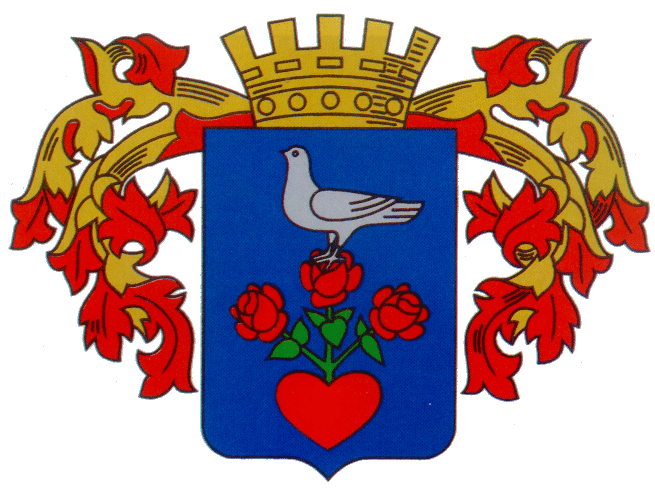 	„M”Száma: Pü/56-1/2019.						Témafelelős: Kruppa IstvánELŐTERJESZTÉSCsongrád Városi Önkormányzat Képviselő-testületének2019. december 19-ei üléséreTárgy: 2019. évi költségvetés IV. negyedéves előirányzat-módosításaA 2019. évi IV. negyedévre vonatkozó előirányzat-módosítási javaslatomat az alábbiak szerint terjesztem a Tisztelt Képviselő-testület elé:A Képviselő-testület korábbi döntésein alapuló előirányzat-módosításokCéljelleggel érkezett előirányzatokÖnkormányzati többlettámogatással nem járó előirányzat átcsoportosításokTájékoztató a hitelállomány alakulásárólA IV. negyedévre az alábbiakban javasolt előirányzat-módosításokat a címrend tervezeten intézményenként átvezettük:A Képviselő-testület korábbi döntésein alapuló előirányzat-módosításokA Képviselő-testület 2008. május 23-ai ülésén megtárgyalta Csongrád Város Település Egészségtervét. A 131/2008. (V.23.) Ökt. határozatának 2. pontjában úgy döntött, hogy 2008. június 01. napját Csongrád város közigazgatási területén lakóhellyel rendelkező személyek részére a Csongrádon végzett tüdőszűrés költségét átvállalja. A Dr. Szarka Ödön Egyesített Egészségügyi és Szociális Intézmény a IV. negyedévben 1.700 Ft-ot számlázott ki az önkormányzat felé a feladatra.        Forrásként az adópótlék bevételt jelölöm meg. Céljelleggel érkezett előirányzatok a.) Az önkormányzathoz céljelleggel érkezett előirányzatok:										        Adatok Ft-banb.) Polgármesteri Hivatalhoz céljelleggel érkezett pénzeszköz				    Mindösszesen 		               191.907.324FtÖnkormányzati többlettámogatással nem járó előirányzat átcsoportosítások. Az önkormányzati többlettámogatással nem járó előirányzat módosításokat az előterjesztés 2. melléklete tartalmazza. Tájékoztató a hitelállomány alakulásárólMunkabér hitel (2019. XII. 07-ei állapot)	    	    - eFtKöltségvetési számla és adószámlák, valamint bérlakás üzemeltetési számla egyenlege (2019. XII.07.) 	           - 5.031.169eFtKezességvállalások: (nem beváltott) 			        induló összeg    XII.01-ei áll.	- CSOTERM Kft. 				 265.463eFt	  140.463eFt	- Közmű Szolgáltató Kft. (likvid hitel)		   40.000eFt	    20.000eFt	- Közmű Szolgáltató Kft. (beruházási hitel – fürdő)  171.825eFt	  102.004eFtElőzetes hatásvizsgálat (A jogalkotásról szóló 2010. évi CXXX. törvény 17. §-a alapján) Csongrád Városi Önkormányzat 2019. évi költségvetésről és annak végrehajtásáról a költségvetési gazdálkodás vitelének szabályairól szóló önkormányzati rendelet módosításához.a.) A költségvetés társadalmi, gazdasági hatása.Az éves költségvetési előirányzat módosítás az önkormányzat és az intézmények szempontjából döntő fontosságú, hiszen meghatározásra kerülnek a főbb bevételi és kiadási előirányzatok, melyekből gazdálkodnak az intézmények és a gazdasági szervezetek.b.) Környezeti, egészségügyi hatása.	Az előterjesztés tartalmazza a Dr. Szarka Ödön Egyesített Egészségügyi és Szociális Intézmény előirányzat módosításait is, melyek az ágazati pótlékok és a bérkompenzációra tartalmaznak többlet előirányzatot. c.) A költségvetés adminisztratív terheket befolyásoló hatása.	A költségvetési előirányzat elfogadását követően az ott meghatározott keretösszegek alapulvételével készül el az előirányzatok intézményi felvezetése a források megjelölésével. Ez az általános ügymenetbe beletartozik, így plusz adminisztratív terhet nem jelent a hivatal, az önkormányzat számára. 2. A költségvetési rendelet megalkotásának szükségessége, a jogalkotás várható következménye. A jogalkotásról szóló törvényben előírt kötelezettségek miatt, és az állami támogatások utalása, munkabér kifizetések, dologi kiadások teljesíthetősége, kötelezettségvállalások teljesítése miatt van szükség költségvetési előirányzat-módosítással kapcsolatos rendelet megalkotására. 3.  A jogszabály alkalmazásához szükséges személyi, szervezeti, törvényi és pénzügyi feltételek. A rendelet-tervezetet a Városgazdasági, Ügyendi- és Összeférhetetlenségi Bizottság az ülésén tárgyalja, a bizottság döntéséről a bizottsági elnök a képviselő-testületet tájékoztatja. A jogszabály várható következményei, különösen: A költségvetési rendelet módosításával, az előirányzatok és kötelezettségek összhangban kerültek. A rendelet végrehajtásához a személyi, szervezeti és pénzügyi feltételek rendelkezésre állnak. Kérem az előterjesztésben foglaltak megvitatását, valamint a rendelet-tervezet elfogadását.Jegyzőkönyvi kivonaton értesítést kapnak: Képviselő-testület tagjaiDr. Juhász László jegyzőBedő Tamás polgármesterIrattár Csongrád, 2019. december 11.			Bedő Tamás 			polgármesterCsongrád Város Képviselő-testülete…../2019. (XII. ….) önkormányzati rendelete„A Csongrád Városi Önkormányzat 2019. évi költségvetéséről és annak végrehajtásáról, a költségvetési gazdálkodás vitelének szabályairól” szóló 4/2019. (II.25.) önkormányzati rendelet módosításáról. (tervezet) Csongrád Városi Önkormányzat Képviselő-testülete az Alaptörvény 32. cikk (2) bekezdésében meghatározott eredeti jogalkotói hatáskörében, az Alaptörvény 32. cikk (1) bekezdés f) pontjában meghatározott feladatkörében eljárva a következőt rendeli el: §A rendelet 3. §-a 1a, 1b, 1c  bekezdése helyébe a következő rendelkezés lép: (1) Csongrád Városi Önkormányzat Képviselő-testülete az Önkormányzat 2019. évi költségvetéséneka.) kiadási főösszegét 					6.563.000.489Ft-ban, azaz      Hatmilliárd-ötszázhatvanhárommillió-négyszáznyolcvankilenc Ft-ban, b.) bevételi főösszegét 					6.432.187.892Ft-ban, azaz Hatmilliárd-négyszázharminckettőmillió-egyszáznyolcvanhétezer-nyolcszázkilencvenkettő
     Ft-ban.c.) hiányát 						   130.812.597Ft-ban, azaz     Egyszázharmincmillió-nyolcszáztizenkettőezer-ötszázkilencvenhét Ft-ban.2. § A rendelet 5. § (1), (2) bekezdése helyébe a következő rendelkezés lép: (1) Az 1.§ (1) bekezdésben megállapított 6.432.187.892Ft bevételi főösszeg önkormányzat és költségvetési szervek címének, alcímének, előirányzat-csoportok és kiemelt előirányzatok szerinti részletezését a rendelet 2. melléklete tartalmazza.(2) Az 3.§ (1) bekezdésben megállapított bevételi főösszegből: 3. § A rendelet 6. §-a helyébe az alábbi rendelkezés lép:(1) Az 3.§ (1) bekezdésében megállapított 6.563.000.489Ft kiadási főösszeg az önkormányzat és költségvetési szervei címek, alcímek, előirányzat-csoportok és kiemelt előirányzatok szerinti részletezését, valamint a költségvetési szervek létszám-előirányzatát a rendelet 3. és 4. mellékletei tartalmazzák.(2) Az 3.§ (1) bekezdésben megállapított kiadási főösszegből: 4. § A rendelet mellékletei kiegészülnek jelen rendelet 1, 2. mellékleteivel, melyek 7.4, 8.4, számra sorszámozódnak. A rendelet 11. sz. melléklete helyébe az előterjesztés 4. melléklete lép. 5. § A rendelet a kihirdetését követő napon lép hatályba. 	Bedő Tamás		Dr. Juhász László 	polgármester		          jegyzőZáradék: A rendelet kihirdetésének napja: 2019. december ….Dr. Juhász László            jegyző 1. Csongrád Megyei Kormányhivatal Munkaügyi Központ támogatása Start munkaprogramraSTART Program 2019.03.01.-2020.02.28.- helyi sajátosságokra épülő közfoglalkozatás 09. hó 2.039.376 Ft 10. hó 2.275.456 Ft  11. hó 2.211.889 Ft- szociális jellegű program 09. hó 982.354 Ft, 10. hó 769.036 Ft 11. hó 780.985 Ft9.059.0962.Bérkompenzáció 08. hó 428.881, 09. hó 413.839 Ft, 10. hó 413.836 Ft1.256.5563.Szociális ágazati pótlék összege, 09. hó 2.630.287 Ft, 10. hó 2.601.203Ft, 11.hó 2.582.023 Ft7.813.5134.Kulturális illetménypótlék 09. hó 569.405 Ft, 10. hó 539.855 Ft, 11. hó 498.795 Ft1.608.0555.Szociális ágazatban egészségügyi végzettséghez kötött munkakörben foglalkoztatott egészségügyi dolgozók kiegészítő pótléka 2019.09. hó 28.823 Ft, 10. hó 22.448 Ft, 11. hó 22.448 Ft73.7196. Könyvtári érdekeltségnövelő támogatás222.0007. Nemzeti Egészségbiztosítási Alaptól átvett pénzösszeg, háziorvosi feladatellátásra1.344.800Ft + 1.340.600Ft+567.100Ft+850.700Ft+ 2.400Ft+1.450.200Ft5.555.8008.Rendezvény megtartásához6.307.2009.EFOP 1.5.3-16-2017-00001 Tisza-menti virágzás 2. 34.623.649 Ft,  36.154.552 Ft70.778.20110.EFOP 3.9.2-16-2017-00005 Humán Kapacitások fejlesztése pályázat 4.229.034 Ft,  2.100.969 Ft6.330.00311.EFOP-1.8.2-17-2017-00023EGÉSZ-ség praxisközösség kialakítására4.679.59912.EFOP 3.3.2-16-2016-00143 Hozzáadott érték10.334.13613.TOP 2.1.2-15-CS1-2016-00007 Zöldváros 48.468.837 Ft, 4.821.364 Ft53.290.201 14.TOP 7.1.1-16-2018-00003 Bokrosi Művelődési ház felújítás4.770.937 15.Helyi közösségi közlekedés támogatása 174.000Ft + 348.000 Ft522.000Összesen:	182.601.0161.Csongrádi Járási Hivatal Foglalkoztatási Osztály támogatása Hosszú távú közfoglalkoztatás 257.948Ft, 287.394 Ft, 204.543 Ft, 202.678 Ft, 174.194 Ft, 174.313 Ft1.301.0702.GINOP pályázat 47.850 Ft, 160.388 Ft, 131.226 Ft, 160.388 Ft, 145.113 Ft, 160.388 Ft, 160.388 Ft, 160.388 Ft1.126.1293.Nyári Diákmunka 1.313.060 Ft, 131.306 Ft, 787.835 Ft2.232.2014.Európa Parlamenti képviselő választással kapcsolatos feladatok 432.0825.Önkormányzati választással kapcsolatos feladatok4.214.826Összesen:9.306.308-intézményi működési bevétele406.874.357Ft-Vagyongazdálkodás működési bevétele 197.842.790Ft-sajátos működési bevétele991.456.343Ft-költségvetési támogatása 1.022.118.492Ft-Felhalmozási és tőkejellegű97.677.000Ft-működési célú támogatás államháztartáson belülről 599.262.054Ft-felhalmozási célú pénzeszközátvételből és támogatásértékű bevételből származó bevétele1.756.942.561Ft-támogatási kölcsönök visszatérüléséből és igénybevételéből származó bevétele47.624.000Ft-Likvid hitel 140.000.000Ft-Előző évi maradvány igénybevétele 1.095.798.295Ft-Homokhátsági Konzorcium hulladéklerakó saját + átvett bevétele 76.592.000FtÖsszesen6.432.187.892Ft- személyi juttatások1.611.127.677Ft- járulékok296.283.155Ft- ellátottak pénzbeli juttatása35.407.500Ft- egyéb dologi kiadások1.783.753.527Ft- pénzeszköz átadás, egyéb támogatás85.218.019Ft- felhalmozási kiadások 2.575.586.611Ft- kölcsönök nyújtása                                                           35.624.000Ft- likvid hitel törlesztés 140.000.000FtÖsszesen: 6.563.000.489Ft